Litter by Wildblue Eon [Usa]
out of AKC Ch Advantage Highland Tegan CGC [Usa]
Three Generation Pedigree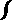 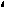 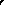 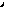 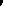 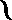 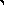 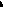 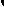 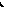 Puppy from this litterPuppy from this litterPuppy from this litterPuppy from this litterPuppy from this litterPuppy from this litterPuppy from this litterPuppy from this litterPuppy from this litterPuppy from this litterPuppy from this litterPuppy from this litter